اسم فعالية : التسامحألأهداف: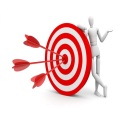 أن يتعرف الطلاب على أحد أهم أسس التعايشألفئة المستهدَفة: مركزين/ات مرشدين بالغين.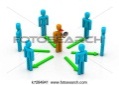 ألمدة الزمنية: 90 دقيقة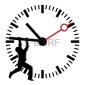 المواد اللازمة: مستلزمات قرطاسية, بطاقات أمثالاً وأقوالاً مأثورة عن التسامح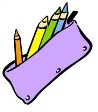 سير الفعالية: 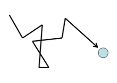 المرحلة الاولى:يطلب المرشد من الطلاب ان يسردوا لنا احداث سمعوها من المسنين (اجدادهم) عن حوادث جرت في أيامهم أو سمعوها ممن هم أكبر سنًا عن التسامح.بهدف اعطاء الطلاب الوقت الكافي لجلب امثلة من الواقع والتي هي من سردهم لشرح معنى التسامح بنظر اباءهم واجدادهم.المرحلة الثانية:يوزع المرشد في هذه المرحلة بطاقات كتب عليها اقوال وامثال عن التسامح لكل مجموعة, ومن ثم يقسم الطلاب إلى مجموعات صغيرة, بعد فترة زمنية قصيرة يوزع المرشد لكل مجموعة بطاقة عليها الأسئلة التالية:اشرح الأقوال المعطاة في البطاقة؟ما هو موضوع الأقوال والامثال؟لماذا يجب أن نكون متسامحين؟هل الناس بحاجة إلى التسامح؟ ما هي أهميته؟اذكر حادثة تعرفها عن التسامح؟المرحلة الثالثة:يعرض ممثلو المجموعات أمثال وأبيات شعر وقصص حول التسامح, يطلب المرشد من المجموعات خروج مندوب للقيام بتمثيل اقوال او امثال عن التسامح.تلخيص: على الطلاب كتابة مقولة اعجبتهم على كرتون كبير وتعليقها بالغرفة.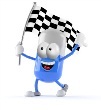 ملحق: 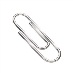 